R E P U B L I K A    H R V A T S K A  OSNOVNA ŠKOLA   STJEPANA RADIĆA BRESTOVEC OREHOVIČKI KLASA: 003-06/21-01/14 URBROJ: 2197/02-380-2-21-1  Brestovec Orehovički, 14.9.2021.         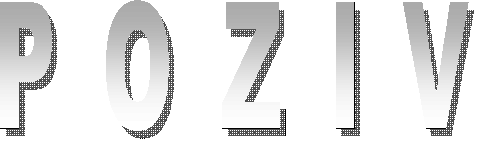 U skladu s člankom 47. Statuta OŠ Stjepana Radića Brestovec Orehovički sazivam 10. sjednicu Školskog odbora koja će se održati elektronskim putem   17. rujna 2021. (petak)  s početkom u 8,00 sati i završetkom u 14,00 sati  PRIJEDLOG DNEVNOG  REDA: Usvajanje zapisnika s 9.sjednice Školskog odbora; Donošenje I. rebalansa financijskog plana za 2021. godinu;Donošenje I. izmjene plana nabave za 2021. godinu; Slobodna riječ. S poštovanjem,                                                                                                                                                                                                       predsjednica Školskog odbora:                                                                                                Iva Muhek v.r. Dostaviti: Članovima Odbora /1-7 gore/   Ravnatelj: Zdenko Kobeščak Pismohrana: Ovdje 